To the parentsMy name is Aneta Zuwala and I have been working at Mayfield School since September 2019. In my professional career I have educated children at Key stage 3 and Key Stage 4 for 3 years.I am a self-motivated and committed teacher with a strong educational background and professional experience as an autism practitioner and SEN Teacher. I have experience in working with children with a variety of special educational needs and I am excited by the opportunity to continue to work at Mayfield School and welcome you and your child to my classroom this year. I enjoy reading and live a healthy lifestyle which includes golf, rowing and running marathons. Apart from that, I am always on a quest to meet new people and learn about their languages and cultures.Our Class name is ‘Grey’ and we shall be located at the Mayfield School – Heathfield road Site. Grey may sound quite dull but I can assure you that we will bring colour into the classroom as we get to know and work with the children. I mention we as to support your children I also have Tammy Beckett, Suzanne Doiley and Bev Cato – ‘the dream team’ I had pleasure to work with in the last academic year. One of these teaching assistants will be your child’s keyworker.I am looking forward to an exciting year and I am delighted to have your child in my class.  This year we will have some fun and challenging tasks to help us reach our goals.  We are going to work, play, and learn hard and have fun in the process.I do not just want to stick to academics. Rather, I am planning activities to develop the creative skills and interests of students. I hope to make this academic year both educational as well as a fun-filled year.Please communicate with us to let us know how your child is and if there is anything that you might need help with. If you would like to meet me to discuss your child’s performance or any other problems that he/she is facing in class feel free to meet me during lunch break hours. It will be appreciated if you can give me notice a day before to fix the meeting. Apart from this, you can also e-mail me at  a.zuwala@mayfield.bham.sch.uk  to discuss any concern you have about your child.Your sincerely Aneta Zuwala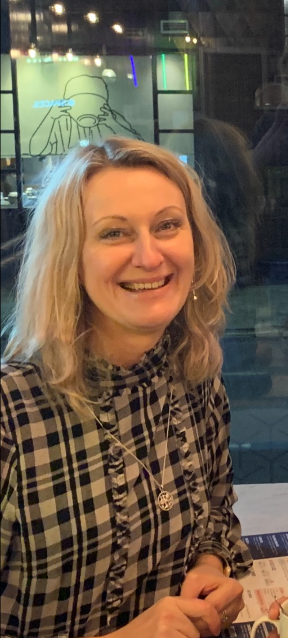 